Preberi si delovni list z novim besediščem na temo OBLAČILA. Prilepi list v zvezek, lahko pa si te besede prepišeš. V oklepaju imaš dano množino besed. Ne pozabi, da se v množini vedno uporablja določni člen DIE.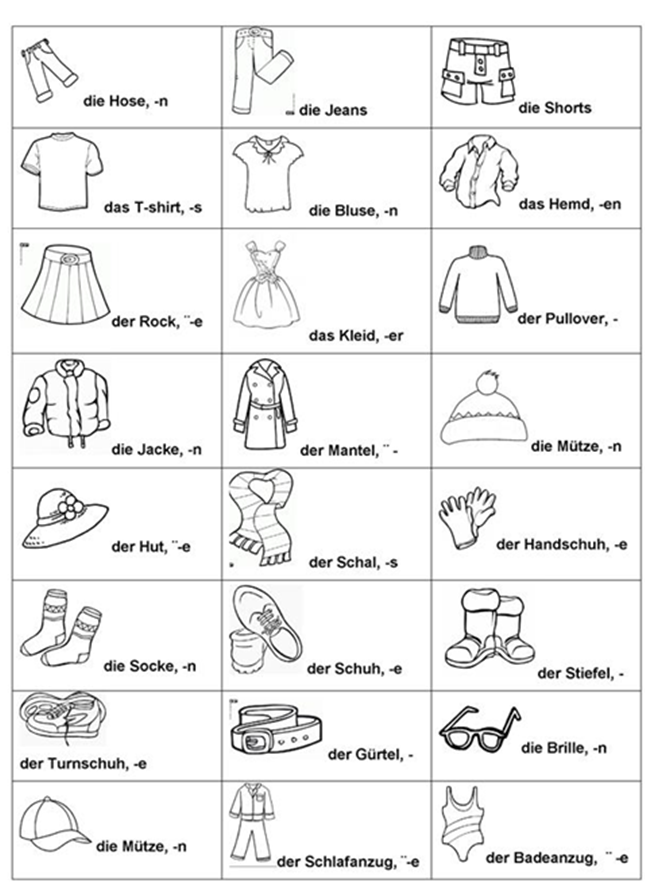 Kako povemo, kaj imamo danes oblečeno oz. kaj danes nosimo?TRAGEN- nositi1. ich trage2. du trägst 3. er, sie, es trägt1. wir tragen2. ihr tragt3. sie /Sie tragenWas trägst du heute? Heute trage ich /Ich trage heute+  samostalnik v 4.sklonu(koga-kaj)Zum Beispiel:  Ich trage heute eine Jacke,, ein T-Shirt und einen Rock(der)!ANZIEHEN- obleči 1. ich ziehe……an2. du ziehst …..an 3. er, sie, es zieht…….an1. wir ziehen….an 2. ihr zieht …….an3. sie /Sie ziehen….anWas ziehst du heute an? Ich ziehe eine Jacke, ein T-Shirt und einen Rock  an. (4.sklon)V delovnem zvezku na strani 11 reši vajo 3 v zvezek. Želim ti uspešno delo!Jasmina